CỘNG HÒA XÃ HỘI CHỦ NGHĨA VIỆT NAMĐộc lập - Tự do - Hạnh phúc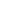 ĐƠN ĐỀ NGHỊ KÉO DÀI THỜI GIAN CÔNG TÁCKính gửi: 	- Hiệu trưởng Trường Đại học Ngoại ngữ - ĐHQGHN- Trưởng phòng Tổ chức Cán bộ 			- Trưởng (Đơn vị công tác)………………………Tôi tên là:……………………….……..…………Ngày sinh………………...Học hàm, học vị:………………………………..……………….....................  Đơn vị công tác:………………………………………………..……………..Sau khi nghiên cứu Luật giáo dục đại học số 08/2012/QH13, Nghị định 141/2013/NĐ-CP ngày 24/10/2013 của Chính phủ quy định chi tiết và hướng dẫn một số điều của Luật giáo dục đại học, tôi thấy đủ sức khỏe để đảm nhận công tác giảng dạy và nghiên cứu khoa học và các nhiệm vụ được giao.Vì vậy, tôi viết đơn này kính trình Hiệu trưởng, Trưởng phòng Tổ chức Cán bộ, Trưởng (đơn vị công tác) ……………. xem xét cho tôi được kéo dài thời gian công tác từ...........................(theo ngày tháng đủ tuổi nghỉ hưu) đến ......................(tối đa 1 năm)Trong quá trình thực hiện việc kéo dài thời gian làm việc, nếu Nhà trường không còn nhu cầu hoặc bản thân tôi không còn đủ sức khỏe để tiếp tục thực hiện công tác chuyên môn, tôi sẽ làm đơn (trước 3 tháng) đề nghị Nhà trường xem xét giải quyết cho tôi được nghỉ việc hưởng chế độ hưu trí theo quy định hiện hành.Tôi xin chân thành cảm ơn.Hà Nội, ngày …… tháng …… năm 201…Người viết đơn(Ký, ghi rõ họ và tên)